附件1：舟山市本级中小学选聘教师申请表现工作单位：                　   　                                注：此表资格复审时交舟山市教育局组织人事处。附件2：网上报名二维码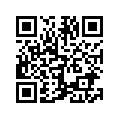 姓　名姓　名性  别性  别出生年月出生年月出生年月照片姓　名姓　名工作时间工作时间学历学位学历学位学历学位照片在本单位工作年限现任教学科现任教学科报考学科报考学科报考学科照片专业职称及取得时间专业职称及取得时间专业职称及取得时间现聘任岗位是否存在禁止申报的情况是否存在禁止申报的情况是否存在禁止申报的情况近五年考核情况近五年考核情况近五年考核情况受表彰、奖励、教育教学成果情况受表彰、奖励、教育教学成果情况受表彰、奖励、教育教学成果情况联系电话手机手机宅电家属姓名家属工作单位家属工作单位家属工作单位   工作简历   工作简历申请理由申请理由                                        本人签字：                                         年    月    日                                        本人签字：                                         年    月    日                                        本人签字：                                         年    月    日                                        本人签字：                                         年    月    日                                        本人签字：                                         年    月    日                                        本人签字：                                         年    月    日                                        本人签字：                                         年    月    日                                        本人签字：                                         年    月    日                                        本人签字：                                         年    月    日备注备注本人承诺：上述填写内容和提供的相关依据真实，符合选聘公告的报考条件。如有不实，弄虚作假，本人自愿放弃聘用资格并承担相应责任。                报考承诺人（签名）：                           年   月   日本人承诺：上述填写内容和提供的相关依据真实，符合选聘公告的报考条件。如有不实，弄虚作假，本人自愿放弃聘用资格并承担相应责任。                报考承诺人（签名）：                           年   月   日本人承诺：上述填写内容和提供的相关依据真实，符合选聘公告的报考条件。如有不实，弄虚作假，本人自愿放弃聘用资格并承担相应责任。                报考承诺人（签名）：                           年   月   日本人承诺：上述填写内容和提供的相关依据真实，符合选聘公告的报考条件。如有不实，弄虚作假，本人自愿放弃聘用资格并承担相应责任。                报考承诺人（签名）：                           年   月   日本人承诺：上述填写内容和提供的相关依据真实，符合选聘公告的报考条件。如有不实，弄虚作假，本人自愿放弃聘用资格并承担相应责任。                报考承诺人（签名）：                           年   月   日本人承诺：上述填写内容和提供的相关依据真实，符合选聘公告的报考条件。如有不实，弄虚作假，本人自愿放弃聘用资格并承担相应责任。                报考承诺人（签名）：                           年   月   日本人承诺：上述填写内容和提供的相关依据真实，符合选聘公告的报考条件。如有不实，弄虚作假，本人自愿放弃聘用资格并承担相应责任。                报考承诺人（签名）：                           年   月   日本人承诺：上述填写内容和提供的相关依据真实，符合选聘公告的报考条件。如有不实，弄虚作假，本人自愿放弃聘用资格并承担相应责任。                报考承诺人（签名）：                           年   月   日本人承诺：上述填写内容和提供的相关依据真实，符合选聘公告的报考条件。如有不实，弄虚作假，本人自愿放弃聘用资格并承担相应责任。                报考承诺人（签名）：                           年   月   日